    -YOĞURT  KAPLARI  Eko okul projemizin kapsamında öğrencilerimize bitki,toprak,su  konularında bilgi sahibi yapmak,geri  dönüştürülebilecek malzemeleri değerlendirmek adına yoğurt kaplarına minik birer bahçe oluşturduk.Çocuklarımızın sorumluluk almalarını destekledik.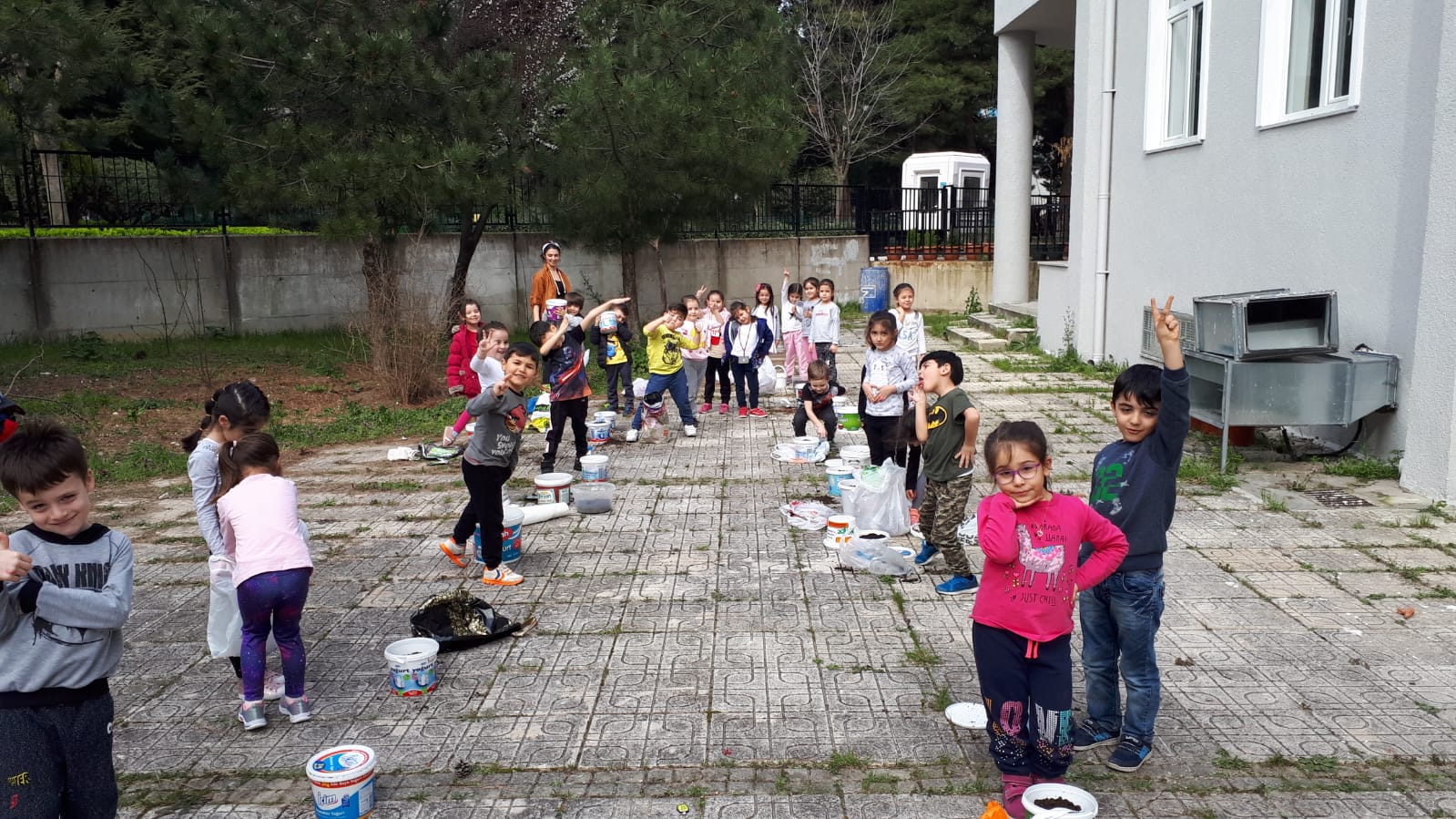 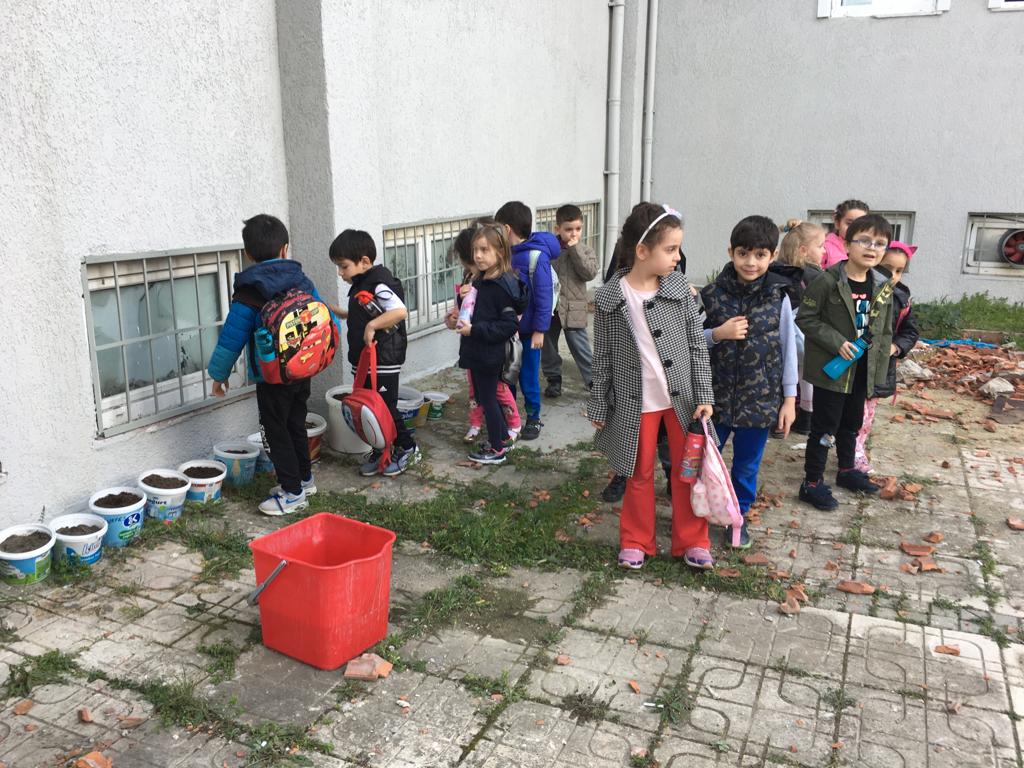 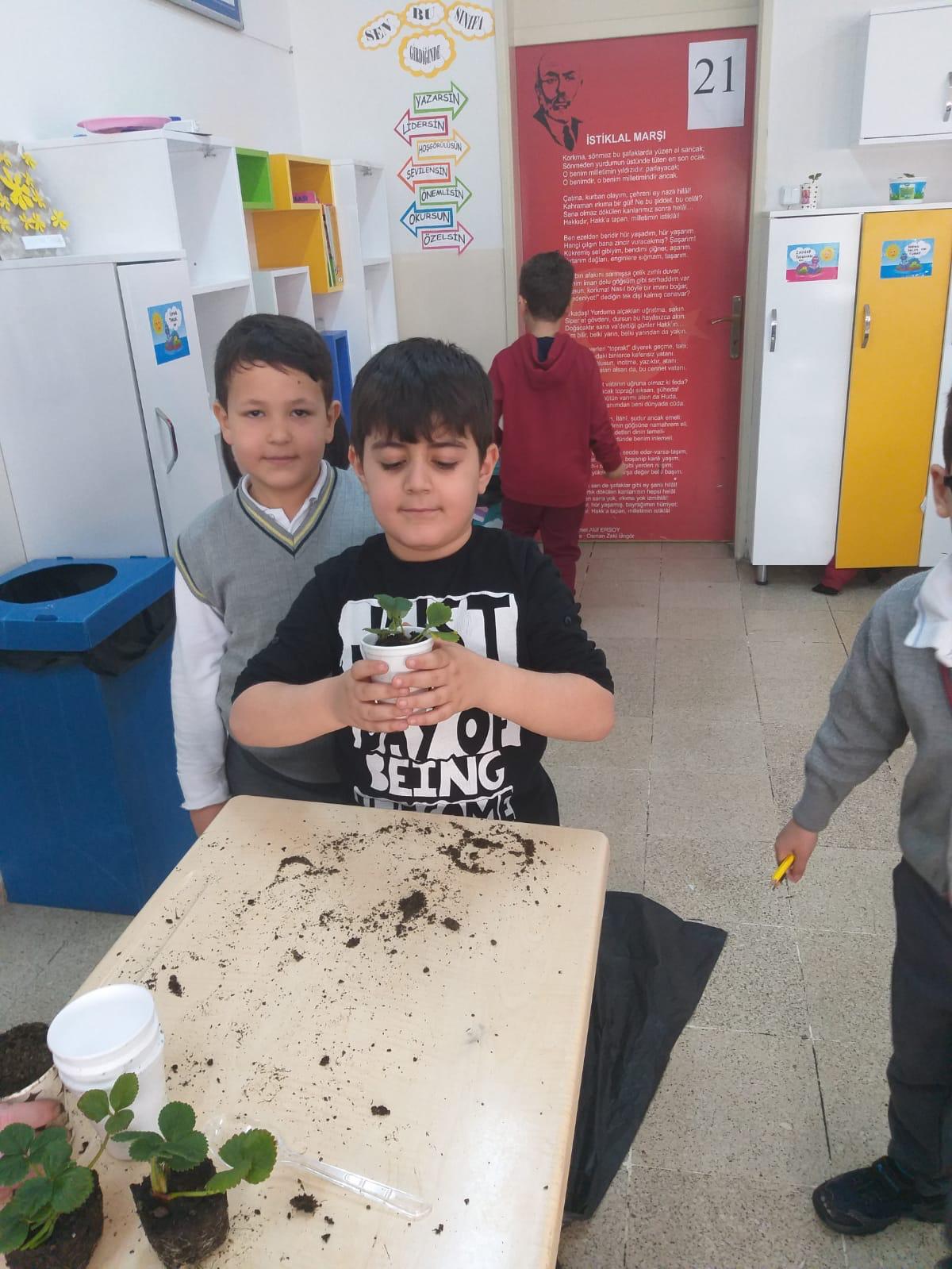 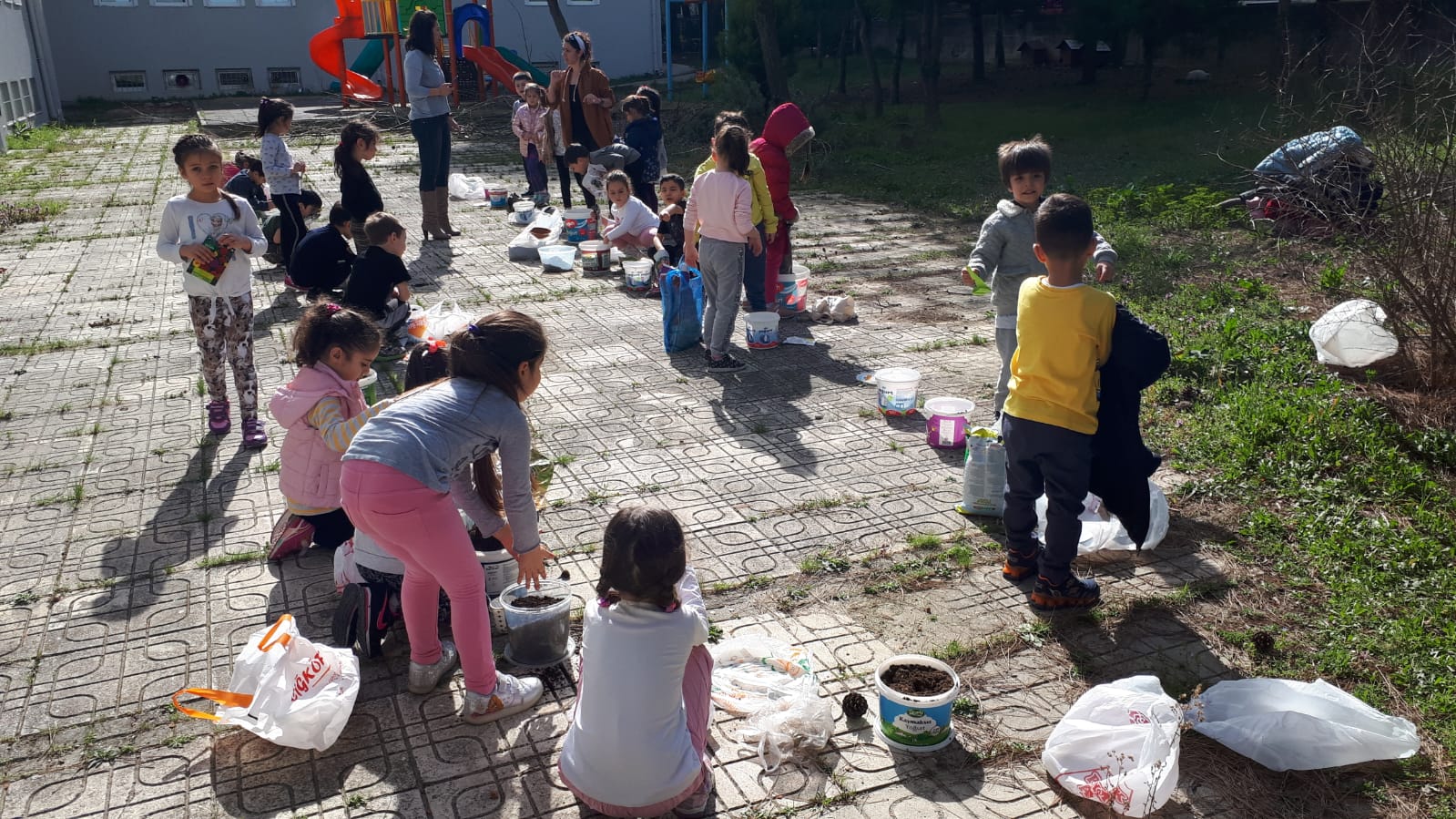 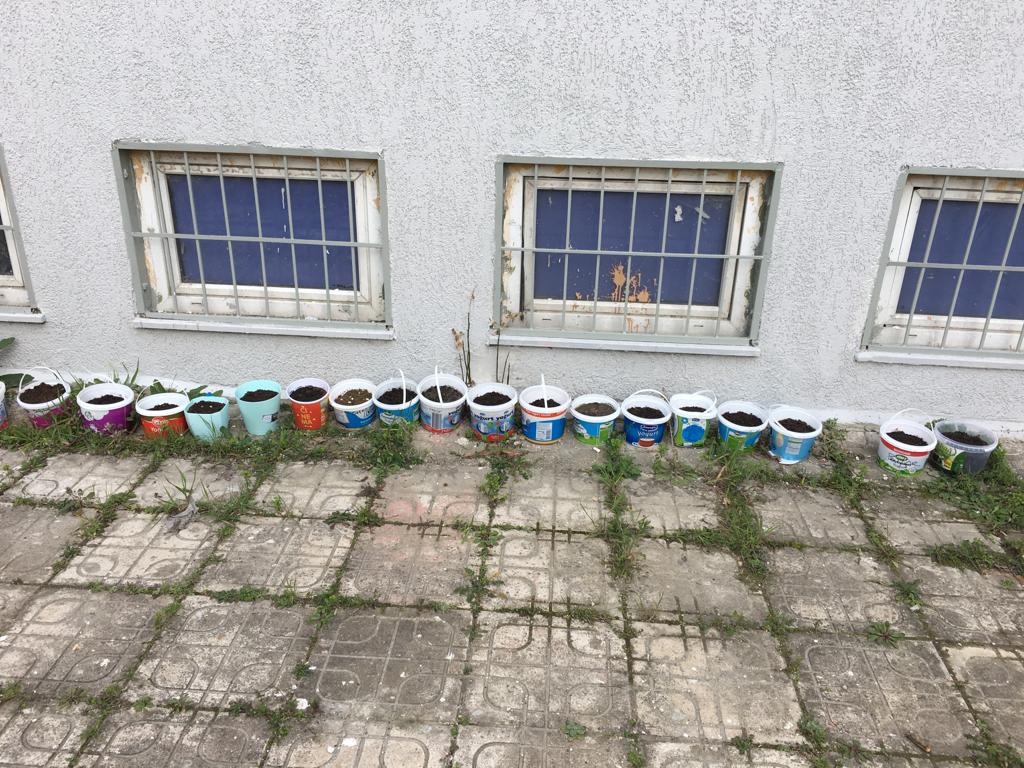 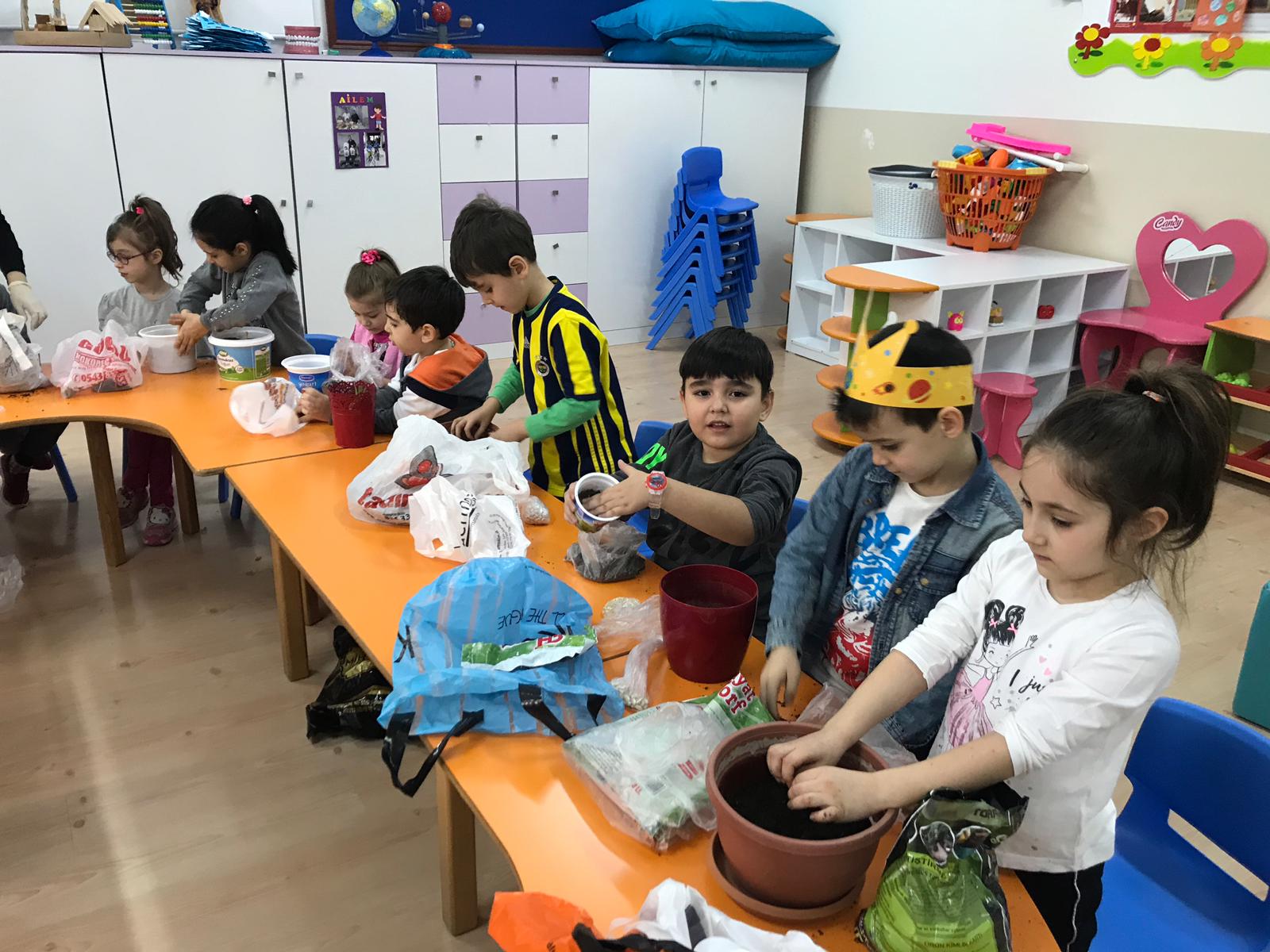 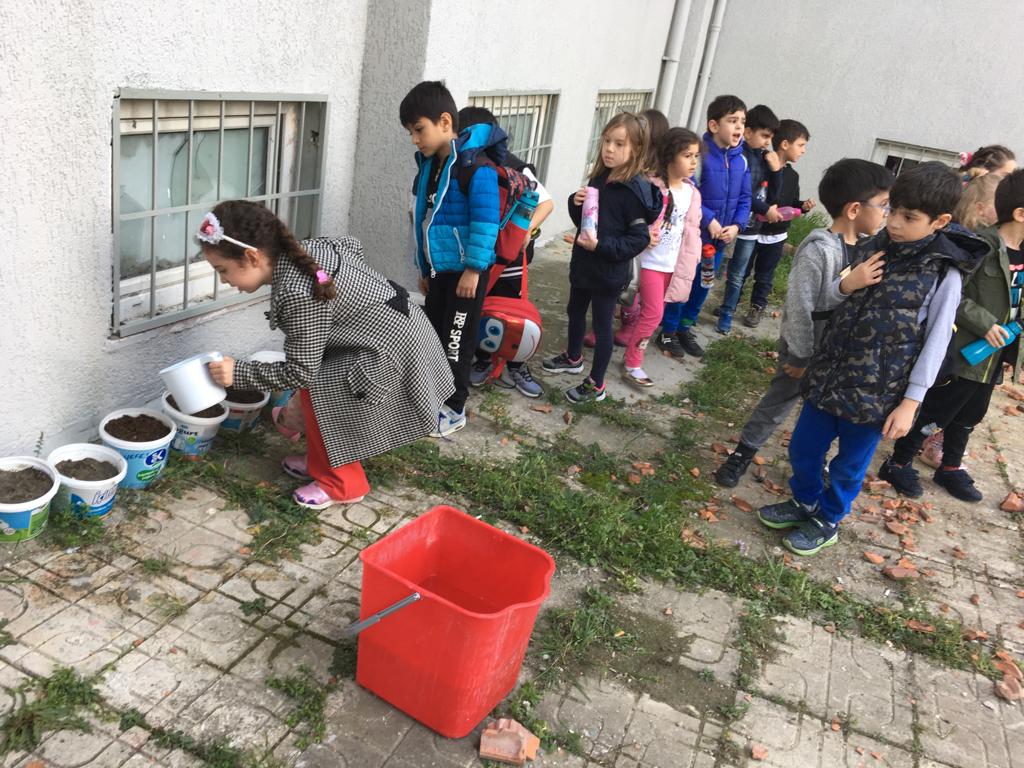 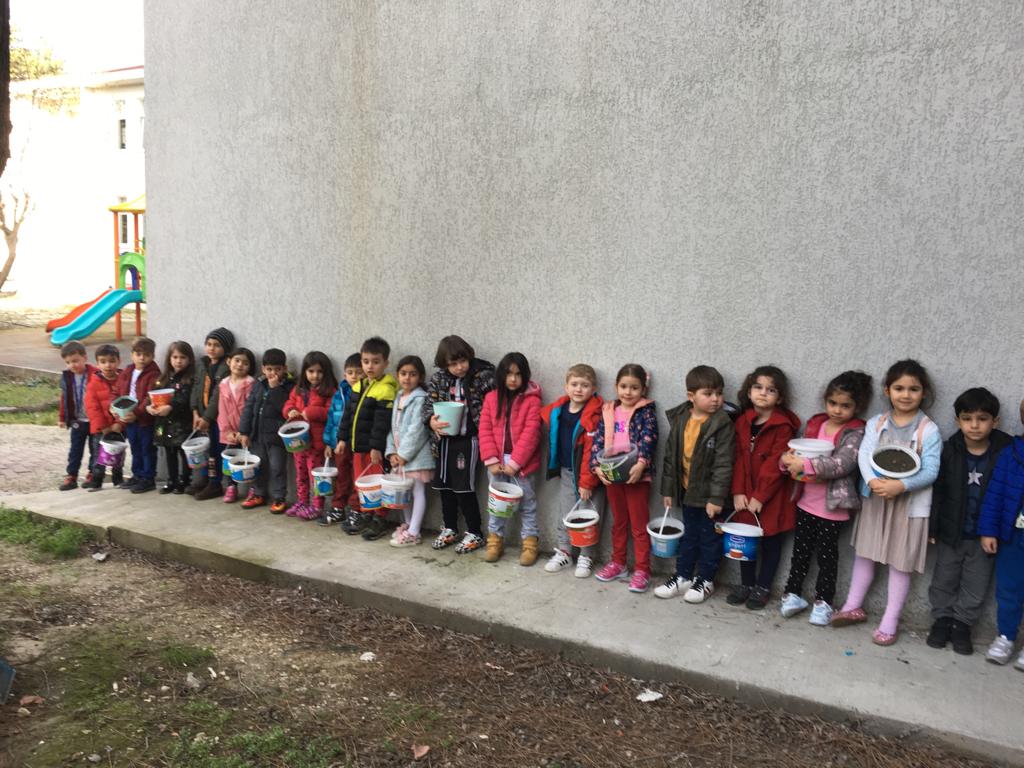 